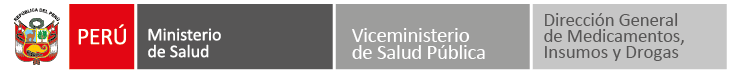 FORMATO DE COMUNICACIÓN DE ENTREGA EN CUSTODIA DE SUSTANCIAS O MEDICAMENTOS SUJETOS A FISCALIZACIÓN SANITARIA POR CIERRE O CLAUSURA DEFINITIVA DE:Droguerías (ámbito Lima Metropolitana)Laboratorios ( ámbito Lima Metropolitana)Almacenes especializados de los órganos desconcentrados  Señor(a)  Director Ejecutivo de la Dirección de Productos Farmacéuticos-DIGEMIDPor el presente documento comunicamos lo siguiente:El contenido total de la información proporcionada por nuestra representada en la presente comunicación es cierta y veraz, lo demás se mantiene de acuerdo a lo autorizado.																			          ......................................................................                                                                                ................................................................ Q.F. DIRECTOR TECNICO                                                                               REPRESENTANTE LEGALFIRMA Y NOMBRE COMPLETO                                                                       FIRMA Y NOMBRE COMPLETON° DE COLEGIATURA                                                                                       SELLO DE LA EMPRESANOTA:ADJUNTAR LIBRO DE CONTROL DE ESTUPEFACIENTESPARA SER ADMITIDO EN MESA DE PARTES DEBERÁ CONTAR CON EL Vº Bº DE DROGAS POR LA RECEPCIÓN DE PRODUCTOS.PARTE I. INFORMACIÓN DEL SOLICITANTEPARTE I. INFORMACIÓN DEL SOLICITANTEPARTE I. INFORMACIÓN DEL SOLICITANTEPARTE I. INFORMACIÓN DEL SOLICITANTEPARTE I. INFORMACIÓN DEL SOLICITANTEPARTE I. INFORMACIÓN DEL SOLICITANTEPARTE I. INFORMACIÓN DEL SOLICITANTEPARTE I. INFORMACIÓN DEL SOLICITANTEPARTE I. INFORMACIÓN DEL SOLICITANTEPARTE I. INFORMACIÓN DEL SOLICITANTEPARTE I. INFORMACIÓN DEL SOLICITANTEPARTE I. INFORMACIÓN DEL SOLICITANTEPARTE I. INFORMACIÓN DEL SOLICITANTEPARTE I. INFORMACIÓN DEL SOLICITANTE1. CATEGORÍA DE LABORATORIO                               DROGUERIA                        ALMACÉN ESPECIALIZADO DE DISAS, DIRESAS Y GERESAS 1. CATEGORÍA DE LABORATORIO                               DROGUERIA                        ALMACÉN ESPECIALIZADO DE DISAS, DIRESAS Y GERESAS 1. CATEGORÍA DE LABORATORIO                               DROGUERIA                        ALMACÉN ESPECIALIZADO DE DISAS, DIRESAS Y GERESAS 1. CATEGORÍA DE LABORATORIO                               DROGUERIA                        ALMACÉN ESPECIALIZADO DE DISAS, DIRESAS Y GERESAS 1. CATEGORÍA DE LABORATORIO                               DROGUERIA                        ALMACÉN ESPECIALIZADO DE DISAS, DIRESAS Y GERESAS 1. CATEGORÍA DE LABORATORIO                               DROGUERIA                        ALMACÉN ESPECIALIZADO DE DISAS, DIRESAS Y GERESAS 1. CATEGORÍA DE LABORATORIO                               DROGUERIA                        ALMACÉN ESPECIALIZADO DE DISAS, DIRESAS Y GERESAS 1. CATEGORÍA DE LABORATORIO                               DROGUERIA                        ALMACÉN ESPECIALIZADO DE DISAS, DIRESAS Y GERESAS 1. CATEGORÍA DE LABORATORIO                               DROGUERIA                        ALMACÉN ESPECIALIZADO DE DISAS, DIRESAS Y GERESAS 1. CATEGORÍA DE LABORATORIO                               DROGUERIA                        ALMACÉN ESPECIALIZADO DE DISAS, DIRESAS Y GERESAS 1. CATEGORÍA DE LABORATORIO                               DROGUERIA                        ALMACÉN ESPECIALIZADO DE DISAS, DIRESAS Y GERESAS 1. CATEGORÍA DE LABORATORIO                               DROGUERIA                        ALMACÉN ESPECIALIZADO DE DISAS, DIRESAS Y GERESAS 1. CATEGORÍA DE LABORATORIO                               DROGUERIA                        ALMACÉN ESPECIALIZADO DE DISAS, DIRESAS Y GERESAS 1. CATEGORÍA DE LABORATORIO                               DROGUERIA                        ALMACÉN ESPECIALIZADO DE DISAS, DIRESAS Y GERESAS 2. RAZON SOCIAL2. RAZON SOCIAL2. RAZON SOCIAL3. R.U.C. N°3. R.U.C. N°3. R.U.C. N°3. R.U.C. N°3. R.U.C. N°3. R.U.C. N°4. DOMICILIO LEGAL Av. / Calle / Jr.4. DOMICILIO LEGAL Av. / Calle / Jr.4. DOMICILIO LEGAL Av. / Calle / Jr.4. DOMICILIO LEGAL Av. / Calle / Jr.4. DOMICILIO LEGAL Av. / Calle / Jr.4. DOMICILIO LEGAL Av. / Calle / Jr.4. DOMICILIO LEGAL Av. / Calle / Jr.4. DOMICILIO LEGAL Av. / Calle / Jr.4. DOMICILIO LEGAL Av. / Calle / Jr.4. DOMICILIO LEGAL Av. / Calle / Jr.4. DOMICILIO LEGAL Av. / Calle / Jr.4. DOMICILIO LEGAL Av. / Calle / Jr.5. N°5. N°6. URBANIZACIÓN6. URBANIZACIÓN6. URBANIZACIÓN6. URBANIZACIÓN7. DISTRITO7. DISTRITO7. DISTRITO7. DISTRITO7. DISTRITO8. PROVINCIA8. PROVINCIA8. PROVINCIA8. PROVINCIA8. PROVINCIA9. DEPARTAMENTO10. TELEFONO10. TELEFONO10. TELEFONO10. TELEFONO10. TELEFONO11. FAX11. FAX11. FAX11. FAX11. FAX12. CORREO ELECTRÓNICO12. CORREO ELECTRÓNICO12. CORREO ELECTRÓNICO13. NOMBRE DEL REPRESENTANTE LEGAL13. NOMBRE DEL REPRESENTANTE LEGAL13. NOMBRE DEL REPRESENTANTE LEGAL13. NOMBRE DEL REPRESENTANTE LEGAL13. NOMBRE DEL REPRESENTANTE LEGAL13. NOMBRE DEL REPRESENTANTE LEGAL13. NOMBRE DEL REPRESENTANTE LEGAL13. NOMBRE DEL REPRESENTANTE LEGAL13. NOMBRE DEL REPRESENTANTE LEGAL13. NOMBRE DEL REPRESENTANTE LEGAL13. NOMBRE DEL REPRESENTANTE LEGAL14. TELEFONO14. TELEFONO14. TELEFONO15. NOMBRE DEL DIRECTOR TECNICO15. NOMBRE DEL DIRECTOR TECNICO15. NOMBRE DEL DIRECTOR TECNICO15. NOMBRE DEL DIRECTOR TECNICO15. NOMBRE DEL DIRECTOR TECNICO15. NOMBRE DEL DIRECTOR TECNICO15. NOMBRE DEL DIRECTOR TECNICO15. NOMBRE DEL DIRECTOR TECNICO15. NOMBRE DEL DIRECTOR TECNICO15. NOMBRE DEL DIRECTOR TECNICO15. NOMBRE DEL DIRECTOR TECNICO16. N° C.Q.F.P.16. N° C.Q.F.P.17. TELEFONOPARTE II. RELACION DE SUSTANCIAS Y/ O MEDICAMENTOS ESTUPEFACIENTES:PARTE II. RELACION DE SUSTANCIAS Y/ O MEDICAMENTOS ESTUPEFACIENTES:PARTE II. RELACION DE SUSTANCIAS Y/ O MEDICAMENTOS ESTUPEFACIENTES:PARTE II. RELACION DE SUSTANCIAS Y/ O MEDICAMENTOS ESTUPEFACIENTES:PARTE II. RELACION DE SUSTANCIAS Y/ O MEDICAMENTOS ESTUPEFACIENTES:PARTE II. RELACION DE SUSTANCIAS Y/ O MEDICAMENTOS ESTUPEFACIENTES:PARTE II. RELACION DE SUSTANCIAS Y/ O MEDICAMENTOS ESTUPEFACIENTES:PARTE II. RELACION DE SUSTANCIAS Y/ O MEDICAMENTOS ESTUPEFACIENTES:PARTE II. RELACION DE SUSTANCIAS Y/ O MEDICAMENTOS ESTUPEFACIENTES:PARTE II. RELACION DE SUSTANCIAS Y/ O MEDICAMENTOS ESTUPEFACIENTES:PARTE II. RELACION DE SUSTANCIAS Y/ O MEDICAMENTOS ESTUPEFACIENTES:PARTE II. RELACION DE SUSTANCIAS Y/ O MEDICAMENTOS ESTUPEFACIENTES:PARTE II. RELACION DE SUSTANCIAS Y/ O MEDICAMENTOS ESTUPEFACIENTES:PARTE II. RELACION DE SUSTANCIAS Y/ O MEDICAMENTOS ESTUPEFACIENTES:DESCRIPCIONDESCRIPCIONLOTELOTELOTEREGISTRO SANITARIOREGISTRO SANITARIOFECHA DE VENCIMIENTOFECHA DE VENCIMIENTOFECHA DE VENCIMIENTOCANTIDADCANTIDADMOTIVOMOTIVO